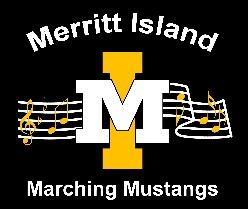 Minutes – Merritt Island High School Mustang BandDate: 2/17/2021Meeting Start:  6:35PMMOTION TO START MEETING:  Leslie /KathieAPPROVE MEETING MINUTES FROM:  Kathie / LeslieDIRECTOR’S REPORT:    Welcome backSpring Semester: Solo & Ensemble will be twiceEnd of February for Harder musicBeginning of May for Easier musicIt will be virtual- record it, then there will be a time to log on for feedbackStudents can choose if they want a ratingJazz and concert MPA will be virtual on 3/2 and 2nd on 3/9Jazz concert will play the MPA setConcert & Symphonic concert will play the MPA set on 3/30Spring concert at end of year in May.State Solo & Ensemble: March/April will be virtual as wellBand Camp is tentative but planned for last week of July / first week of AugWe are approved to move forward with business tag day on 2/19We can do anything outsideAloud to play off campus as long as it is within the county and kids have their own transportationPRESIDENT’S REPORT:  Thank you to all those helping out in other areas of the band responsibilitiesDiscussed Ice Breaker for 8th grade kids. Ben is unsure if 8th grade kids can come on campus. As an alternative, he is planning big zoom call into Ms. Kinion’s classes once MPA is overRegistration letter is going home with 8th grade students in late April /early MayFINANCE REPORT:  62 students still have outstanding band feesSpring fees will be entered and distributed soonChecking $24,025Savings $32,262Finance meeting planned for an upcoming Monday.FUNDRAISING REPORT:  Georganne is organizing Coffee Fundraiser, planning to give order forms and instructions to Ben by 2/26. Event will run through March 10th. Wreath fundraiser – Leslie gave Georganne informationPapa Vito’s – will continue Spirit Night once per month as a thank you for their continued supportTag Day for businesses only, is planned for 2/19.EVENTS:Winter Concert 1/12/2021Instrument Drive planned for 3/27 in High School parking lot, 11am to 1pm. Need small Pep Band.Bingo – 4/24/2021Banquet:  Secured Kiwanis Park Pavilion for 5/22Leslie working on securing Jazz fundraiser at Ryan’s PizzaRegistration – in person vs online, Gerard and Kinion to discussTag Day: hope to hold in August 2021BUYER:MEDIA SERVICES:Minutes on websiteCONCESSIONS:Ended up with zero inventory, sold it all to soccerTRAVEL COORDINATOR:Look into a Senior trip, maybe after graduation as long as it is not through the schoolUNIFORMS:VOLUNTEER COORDINATOR:OPEN DISCUSSION:Action Item ListMOTIONED TO ADJOURN –   Lisa/JeanNEXT MEETING:    3/24/2021ENDED: 8:35pmThanks to everyone who attended!!  PLEASE contact us with any questions or suggestions; we would love to see you at the next meeting.  DateNameActionComplete